Szkolny Konkurs Informatyczny  dla klas 4 – 7na bożonarodzeniową kartkę świątecznąZapraszamy wszystkich chętnych uczniów do udziału w Szkolnym Konkursie Informatycznym na kartkę świąteczną. Praca powinna być wykonana  samodzielnie w programie graficznym Paint, bez użycia gotowych grafik z Internetu, wydrukowana w formacie A4 i podpisana z tyłu (imię i nazwisko, klasa). Kartkę należy dostarczyć nauczycielowi informatyki do dnia 22.12.2017.Życzymy powodzenia!								Nauczyciele informatyki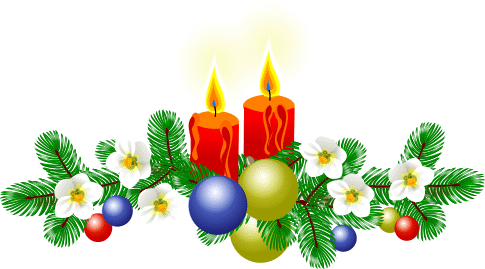 